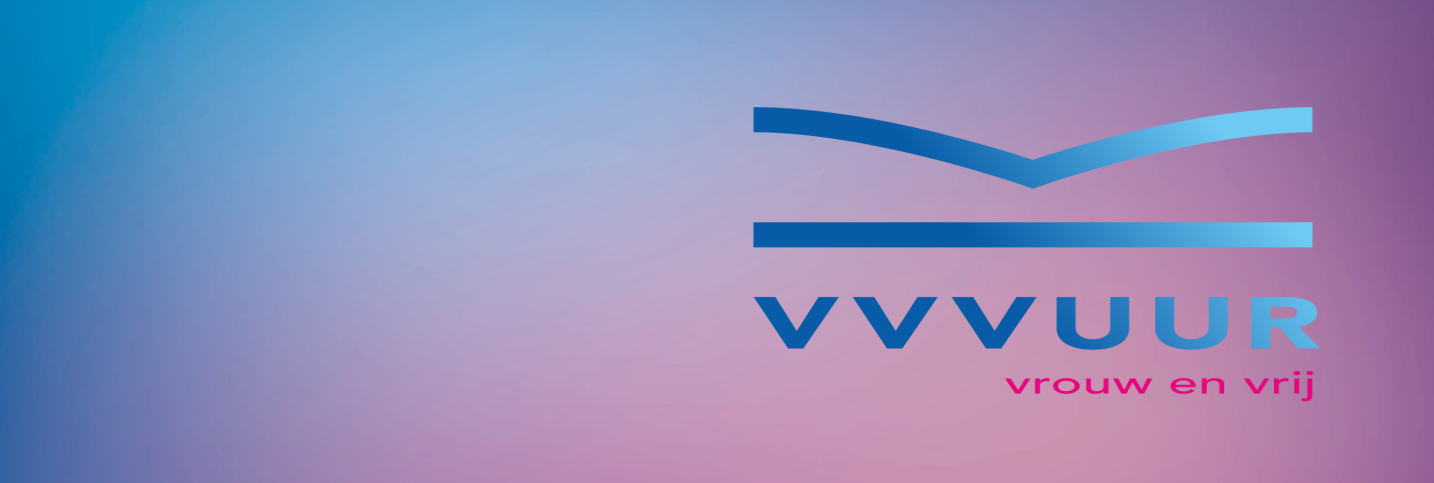 Beste dames,Naar aanleiding van het succes van vorige jaren organiseren we terug ons St.Niklaasfeest op donderdagnamiddag 1 december 2022 om 15.00 uur in het zaaltje het Schuurtje, Klokke Roelandstraat 38B te Roeselare.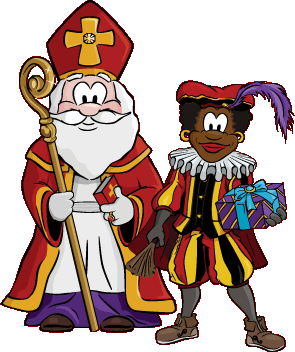 We hebben terug onze gezelschapspellen bovengehaaldo.a. kaarten, damspel, mikado,monopolie, kaartspellen, Rummikub  enz……..Wie ook nog spelletjes heeft mag die gerust meebrengen.De innerlijke mens gaan we spijzen met klaaskoeken, koffie of chocomelk.Iedereen gaat naar huis met een zakje van de Sint.Inschrijven voor deze namiddag kan door 10 euro p/p  (vrijetijdspas 5 euro) partners zijn eveneens welkom, te storten naar ons vertrouwd rekeningnummer: BE40 7360 7436  9863 ten laatste tegen 12 november 2022.Tot binnenkortHet bestuur.Nog een kleine mededeling.Naar aanleiding van de digitalisering willen we vanaf 2023 onze nieuwsbrieven versturen via e-mail. De leden die niet beschikken over een PC  laten we niet in de kou staan die versturen we natuurlijk nog altijd per post.Leden die de nieuwsbrief nog altijd op papier willen en een PC hebben kunnen dit altijd melden en dan sturen we het ook op per post.